Design & Technology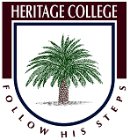 Engineered Timber Products ManufacturedQuestions1. Define manufactured wood products. What other name is commonly used for theseproducts?2. What types of wood are used in manufactured wood products?3. Which two wood properties are considered important when innovating for newmanufactured wood products?4. Explain how plywood is made.5. What property makes plywood and oriented strand board (OSB) suitable for structural woodpanelling used in building construction?6. How is laminated veneer lumber (LVL) made?7. What makes LVL superior to many solid wood products? List some uses.8. How is cross laminated timber (CLT) made? List some uses.9. Which manufactured wood product is a good substitute for load bearing timber requiringwide spans, such as for use in multi-storey buildings?10. How is wood plastic composite made? List some uses.11 How can using and substituting with wood products help address climate change?12. Which was the main manufactured wood product used to build the environmentally friendly‘Forte’ building illustrated?